TRAVAIL PREPARATOIRE1) Après avoir visionné la vidéo, répondre aux questions suivantes :Que désire faire cet automobiliste ?………………………………………………………………………………….Quels problèmes rencontre-t-il ?…………………………………………………………………………………...A partir des réponses données, élaborer une problématique.Quelle procédure mettre en œuvre pour assister l'automobiliste dans la réalisation de son créneau ?2) Créer une carte mentale  recensant les différentes solutions techniques connues qui permettent de répondre à la problématique.Modélisation et simulation des objets et systèmes techniques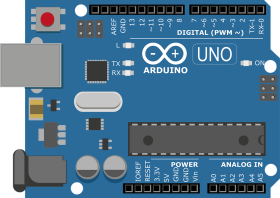 ProblématiqueSituation déclenchante :visionner la vidéo à l'adresse suivante : https://www.youtube.com/watch?v=DqnC8uO6PmESituation déclenchante :visionner la vidéo à l'adresse suivante : https://www.youtube.com/watch?v=DqnC8uO6PmESituation déclenchante :visionner la vidéo à l'adresse suivante : https://www.youtube.com/watch?v=DqnC8uO6PmE